В целях определения местоположения границ образуемых и изменяемых земельных участков, в соответствии с Градостроительным кодексом Российской Федерации, постановлением Правительства Российской Федерации от 19.11.2014 № 1221 «Об утверждении Правил присвоения, изменения и аннулирования адресов», решением Совета депутатов города Новосибирска от 24.05.2017 № 411 «О Порядке подготовки документации по планировке территории и признании утратившими силу отдельных решений Совета депутатов города Новосибирска», постановлениями мэрии города Новосибирска от Новосибирска от 19.03.2019 № 940 «О проекте планировки территории, ограниченной перспективным направлением Красного проспекта, рекой 2-я Ельцовка, ул. Жуковского, 1-м Мочищенским шоссе, планируемой магистральной улицей общегородского значения непрерывного движения, ул. Андреевской и перспективным продолжением ул. Утренней, в Заельцовском районе», от 16.06.2020 № 1868 «О подготовке проекта межевания территории квартала 281.02.02.03 в границах проекта планировки территории, ограниченной перспективным направлением Красного проспекта, рекой 2-я Ельцовка, ул. Жуковского, 1-м Мочищенским шоссе, планируемой магистральной улицей общегородского значения непрерывного движения, ул. Андреевской и перспективным продолжением ул. Утренней, в Заельцовском районе», руководствуясь Уставом города Новосибирска, ПОСТАНОВЛЯЮ:1. Утвердить проект межевания территории квартала 281.02.02.03 в границах проекта планировки территории, ограниченной перспективным направлением Красного проспекта, рекой 2-я Ельцовка, ул. Жуковского, 1-м Мочищенским шоссе, планируемой магистральной улицей общегородского значения непрерывного движения, ул. Андреевской и перспективным продолжением ул. Утренней, в Заельцовском районе (приложение).2. Присвоить адрес образуемому земельному участку согласно приложению 1 к проекту межевания территории  квартала 281.02.02.03 в границах проекта планировки территории, ограниченной перспективным направлением Красного проспекта, рекой 2-я Ельцовка, ул. Жуковского, 1-м Мочищенским шоссе, планируемой магистральной улицей общегородского значения непрерывного движения, ул. Андреевской и перспективным продолжением ул. Утренней, в Заельцовском районе.3.  Департаменту строительства и архитектуры мэрии города Новосибирска разместить постановление на официальном сайте города Новосибирска в информационно-телекоммуникационной сети «Интернет».4. Департаменту информационной политики мэрии города Новосибирска в течение семи дней со дня издания постановления обеспечить опубликование постановления.5. Контроль за исполнением постановления возложить на заместителя мэра города Новосибирска – начальника департамента строительства и архитектуры мэрии города Новосибирска.Демченко2275058ГУАиГПриложение к постановлению мэриигорода Новосибирскаот 05.08.2020 № 2381ПРОЕКТмежевания территории квартала 281.02.02.03 в границах проекта планировки территории, ограниченной перспективным направлением Красного проспекта, рекой 2-я Ельцовка, ул. Жуковского, 1-м Мочищенским шоссе, планируемой магистральной улицей общегородского значения непрерывного движения, ул. Андреевской и перспективным продолжением ул. Утренней, в Заельцовском районе1. Текстовая часть проекта межевания территории:1.1. Сведения об образуемом земельном участке (приложение 1).1.2. Сведения о границах территории, в отношении которой утвержден проект межевания (приложение 2).2. Чертеж межевания территории (приложение 3).____________Приложение 1к проекту межевания территории квартала 281.02.02.03 в границах проекта планировки территории, ограниченной перспективным направлением Красного проспекта, рекой 2-я Ельцовка, ул. Жуковского, 1-м Мочищенским шоссе, планируемой магистральной улицей общегородского значения непрерывного движения, ул. Андреевской и перспективным продолжением ул. Утренней, в Заельцовском районеСВЕДЕНИЯоб образуемом земельном участке____________Приложение 2 к проекту межевания территории квартала 281.02.02.03 в границах проекта планировки территории, ограниченной перспективным направлением Красного проспекта, рекой 2-я Ельцовка, ул. Жуковского, 1-м Мочищенским шоссе, планируемой магистральной улицей общегородского значения непрерывного движения, ул. Андреевской и перспективным продолжением ул. Утренней, в Заельцовском районеСВЕДЕНИЯо границах территории, в отношении которой утвержден проект межевания____________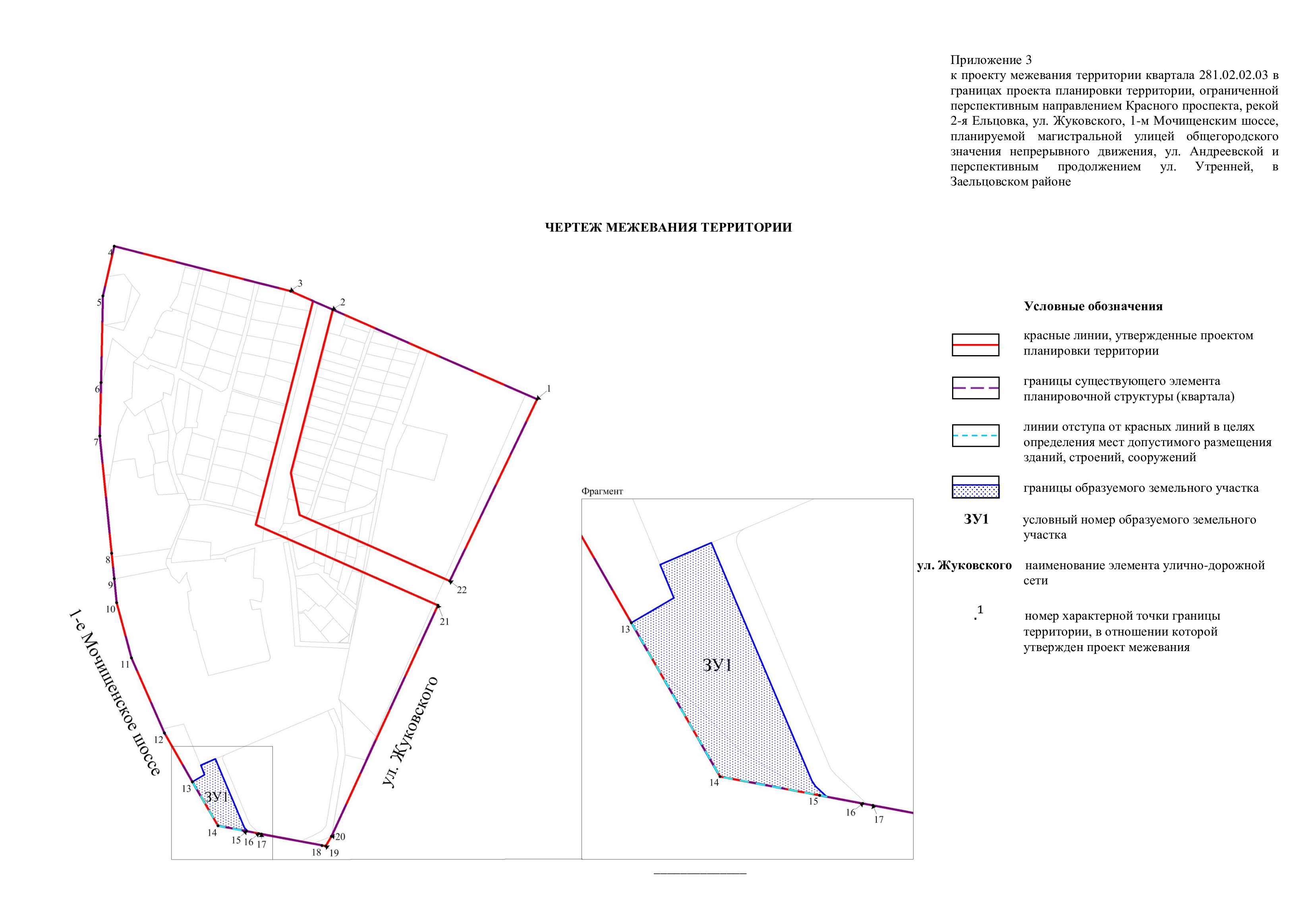 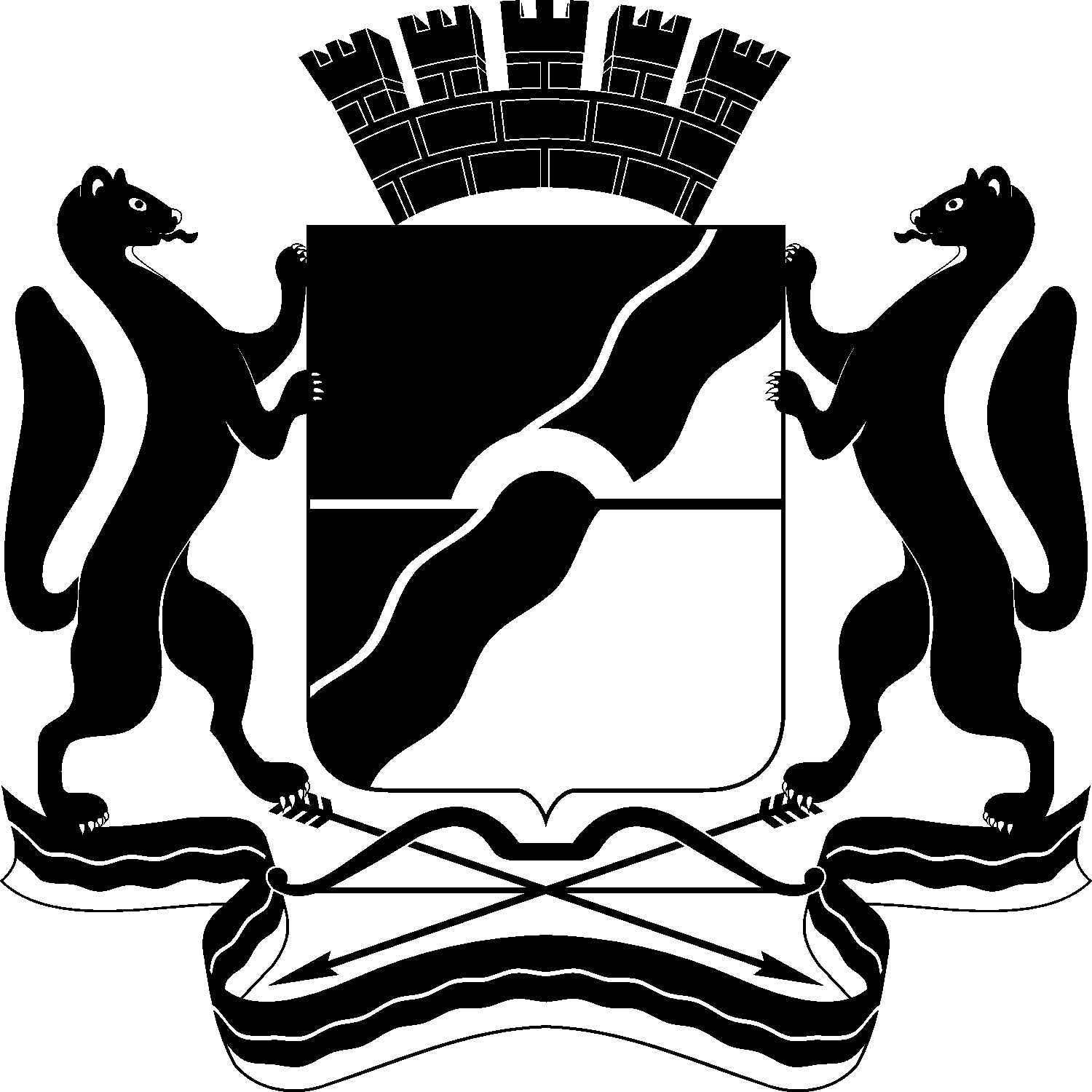 МЭРИЯ ГОРОДА НОВОСИБИРСКАПОСТАНОВЛЕНИЕОт  	  05.08.2020		№          2381	О проекте межевания территории квартала 281.02.02.03 в границах проекта планировки территории, ограниченной перспективным направлением Красного проспекта, рекой 2-я Ельцовка, ул. Жуковского, 1-м Мочищенским шоссе, планируемой магистральной улицей общегородского значения непрерывного движения, ул. Андреевской и перспективным продолжением ул. Утренней, 
в Заельцовском районеМэр города НовосибирскаА. Е. ЛокотьУсловный номер земельного участка на чертеже межевания территорииВид разрешенного использования образуемого земельного участка в соответствии с проектом планировки территорииПлощадь образуемого земельного участка, гаАдрес земельного участкаВозможный способ образования земельного участка12345ЗУ 1Магазины (4.4) – объекты для продажи товаров, торговая площадь которых составляет до 5000 кв. метров; коммунальное обслуживание (3.1) – котельные; водопроводы; линии электропередачи; трансформаторные подстанции; распределительные пункты; газопроводы; линии связи; канализация; стоянки; гаражи и мастерские для обслуживания уборочной и аварийной техники; иные объекты капитального строительства в целях обеспечения физических и юридических лиц коммунальными услугами0,2202Российская Федерация, Новосибирская область, городской округ город Новосибирск, город Новосибирск, 1-е Мочищенское шоссе, з/у 4/1 Перераспределение земельного участка с кадастровым номером 54:35:033715:1835 и земель, государственная собственность на которые не разграничена №точкиКоординатыКоординаты№точкиXY1231494377.204196909.382494480.294196681.023494501.544196633.954494553.824196436.375494498.274196423.096494401.174196419.907494341.474196417.958494209.734196429.739494181.174196432.2910494154.194196434.7011494092.104196450.6612494007.334196486.9313493952.224196517.7914493902.624196545.8115493878.544196666.4816493892.864196594.7017493893.494196591.5518493896.274196577.6519493879.334196662.5320493889.554196673.3821494147.424196795.5222494174.504196808.93Примечания:Система координат – МСК НСО.